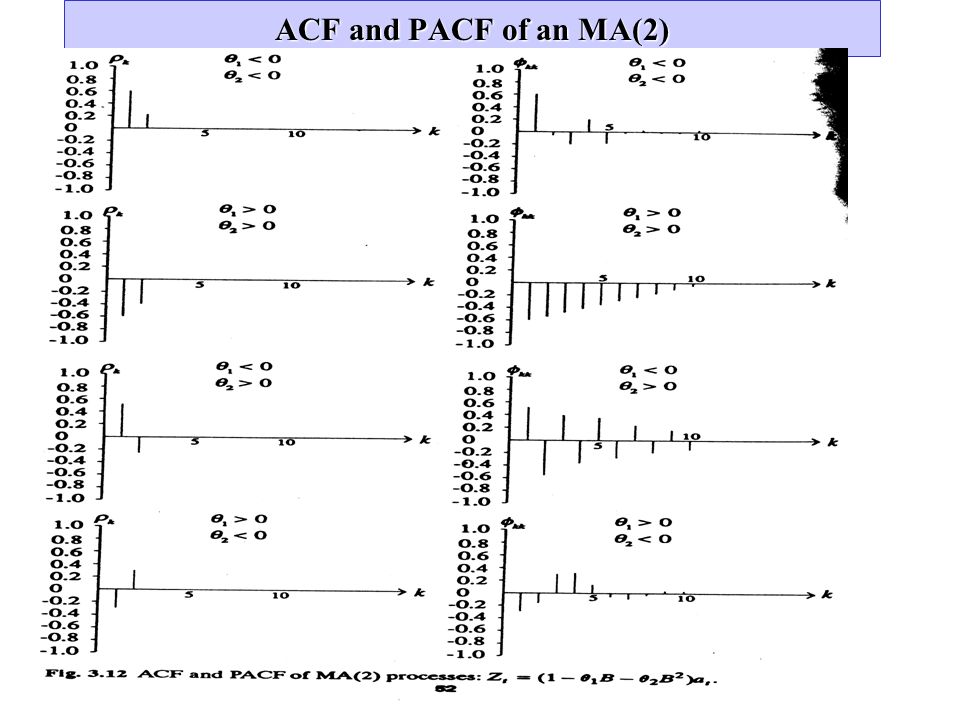 MA (2)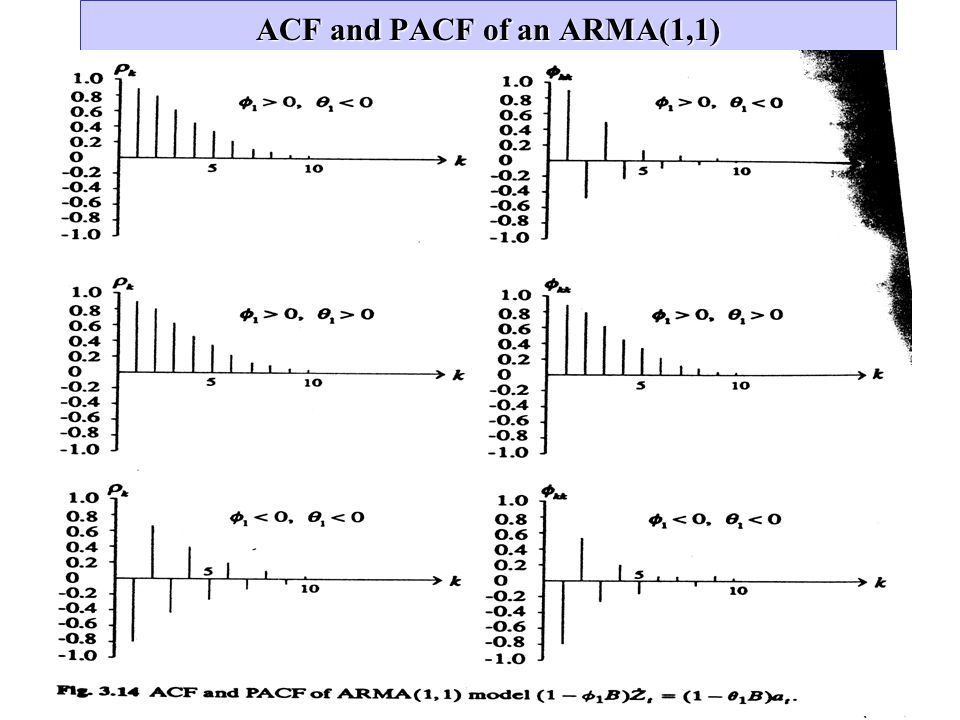 ARMA (1,1)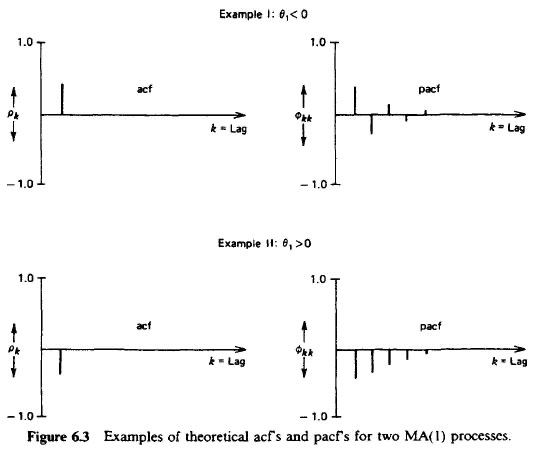 MA(1)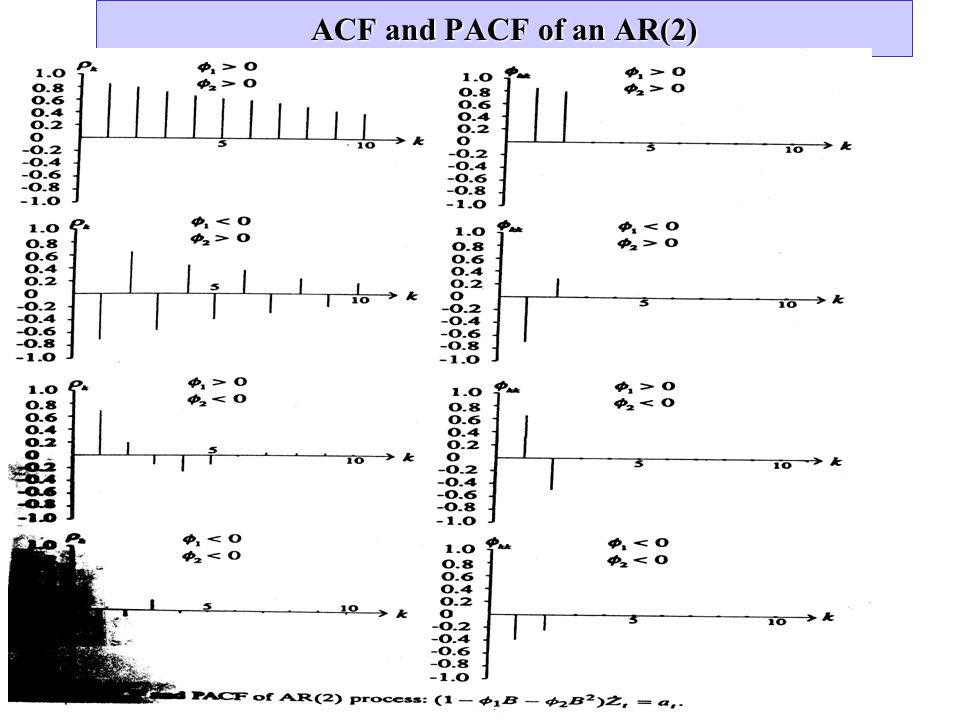 AR (2)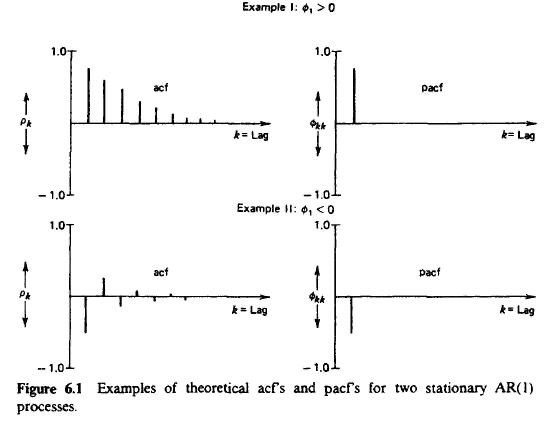 AR(1)SARIMA (2,1,2)(1,2,2)6(1- φB-φB2)(1-ΦB6)(1-B)(1-B6)2 Yt = (1-θB – θB2)(1-ΘB6 – ΘB12) etSARIMA (2,0,1)(0,1,2)3(1- φB-φB2)(1-B3) Yt = (1-θB)(1-ΘB3 – ΘB6) etSARIMA (0,2,2)(1,0,1)5 (1-ΦB5)(1-B)2Yt = (1-θB – θB2)(1-ΘB5) etSARIMA (1,1,0)(2,3,1)2(1- φB)(1-ΦB2- ΦB4)(1-B)(1-B2)3 Yt = (1-ΘB2) et